                       SOARING EAGLE 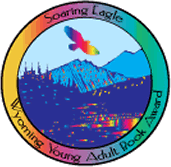                       AWARD WINNER                                2020-2021                       SOARING EAGLE                       AWARD WINNER                                2020-2021                       SOARING EAGLE                       AWARD WINNER                                2020-2021                       SOARING EAGLE                       AWARD NOMINEE                                2021-2022                       SOARING EAGLE                       AWARD NOMINEE                                2021-2022                       SOARING EAGLE                       AWARD NOMINEE                                2021-2022                       SOARING EAGLE                       AWARD NOMINEE                                2021-2022                       SOARING EAGLE                       AWARD NOMINEE                                2021-2022                       SOARING EAGLE                       AWARD NOMINEE                                2021-2022                       SOARING EAGLE                       AWARD NOMINEE                                2021-2022                       SOARING EAGLE                       AWARD NOMINEE                                2021-2022                       SOARING EAGLE                       AWARD NOMINEE                                2021-2022                       SOARING EAGLE                       AWARD NOMINEE                                2021-2022                       SOARING EAGLE                       AWARD NOMINEE                               2021-2022                       SOARING EAGLE                       AWARD NOMINEE                                2021-2022                       SOARING EAGLE                       AWARD NOMINEE                                2021-2022                       SOARING EAGLE                       AWARD NOMINEE                                2021-2022                       SOARING EAGLE                       AWARD NOMINEE                                2021-2022                       SOARING EAGLE                       AWARD NOMINEE                                2021-2022                       SOARING EAGLE                       AWARD NOMINEE                                2021-2022                       SOARING EAGLE                       AWARD NOMINEE                                2021-2022                       SOARING EAGLE                       AWARD NOMINEE                                2021-2022                       SOARING EAGLE                       AWARD NOMINEE                                2021-2022                       SOARING EAGLE                       AWARD NOMINEE                                2021-2022                       SOARING EAGLE                       AWARD NOMINEE                                2021-2022                       SOARING EAGLE                       AWARD NOMINEE                                2021-2022                       SOARING EAGLE                       AWARD NOMINEE                                2021-2022                       SOARING EAGLE                       AWARD NOMINEE                                2021-2022                       SOARING EAGLE                       AWARD NOMINEE                                2021-2022                       SOARING EAGLE                       AWARD NOMINEE                                2021-2022                       SOARING EAGLE                       AWARD NOMINEE                                2021-2022                       SOARING EAGLE                       AWARD NOMINEE                               2021-2022                       SOARING EAGLE                       AWARD NOMINEE                                2021-2022                       SOARING EAGLE                       AWARD NOMINEE                                2021-2022                       SOARING EAGLE                       AWARD NOMINEE                                2021-2022                       SOARING EAGLE                       AWARD NOMINEE                                2021-2022                       SOARING EAGLE                       AWARD NOMINEE                                2021-2022                       SOARING EAGLE                       AWARD NOMINEE                                2021-2022                       SOARING EAGLE                       AWARD NOMINEE                                2021-2022                       SOARING EAGLE                       AWARD NOMINEE                                2021-2022                       SOARING EAGLE                       AWARD NOMINEE                                2021-2022                       SOARING EAGLE                       AWARD NOMINEE                                2021-2022                       SOARING EAGLE                       AWARD NOMINEE                                2021-2022                       SOARING EAGLE                       AWARD NOMINEE                                2021-2022                       SOARING EAGLE                       AWARD NOMINEE                                2021-2022